РЕШЕНИЕО принятии решения о внесении изменений в Решение Городской Думы Петропавловск-Камчатского городского округа от 27.11.2015 № 365-нд «О налоге на имущество физических лиц на территории Петропавловск-Камчатского городского округа»Рассмотрев проект решения о внесении изменений в Решение Городской Думы Петропавловск-Камчатского городского округа от 27.11.2015 № 365-нд
«О налоге на имущество физических лиц на территории Петропавловск-Камчатского городского округа», внесенный Главой Петропавловск-Камчатского городского округа Иваненко В.Ю., в соответствии с Федеральным законом от 03.08.2018 № 334-ФЗ «О внесении изменений в статью 52 части первой и часть вторую Налогового кодекса Российской Федерации», Федеральным законом от 15.04.2019 № 63-ФЗ «О внесении изменений в часть вторую Налогового кодекса Российской Федерации и статью 9 Федерального закона «О внесении изменений в части первую и вторую Налогового кодекса Российской Федерации и отдельные законодательные акты Российской Федерации о налогах и сборах», Федеральным законом от 29.09.2019 № 321-ФЗ «О внесении изменений в часть вторую Налогового кодекса Российской Федерации», статьей 28 Устава Петропавловск-Камчатского городского округа Городская Дума Петропавловск-Камчатского городского округаРЕШИЛА:1. Принять Решение о внесении изменений в Решение Городской Думы Петропавловск-Камчатского городского округа от 27.11.2015 № 365-нд
«О налоге на имущество физических лиц на территории Петропавловск-Камчатского городского округа».2. Направить принятое Решение Главе Петропавловск-Камчатского городского округа для подписания и обнародования.РЕШЕНИЕот 30.10.2019 № 207-ндО внесении изменений в Решение Городской Думы Петропавловск-Камчатского городского округа от 27.11.2015 № 365-нд 
«О налоге на имущество физических лиц на территории Петропавловск-Камчатского городского округа»Принято Городской Думой Петропавловск-Камчатского городского округа(решение от 30.10.2019 № 533-р)1. В статье 3: 1) в части 1:абзац первый изложить в следующей редакции:«1. Объектом налогообложения признается расположенное в пределах Петропавловск-Камчатского городского округа следующее имущество:»;пункт 6 изложить в следующей редакции:«6) иные здание, строение, сооружение, помещение.»;2) часть 2 изложить в следующей редакции:«2. Дома и жилые строения, расположенные на земельных участках для ведения личного подсобного хозяйства, огородничества, садоводства, индивидуального жилищного строительства, относятся к жилым домам.».2. В статье 4 слова «указанная в Едином государственном реестре недвижимости по состоянию на» заменить словами «внесенная в Единый государственный реестр недвижимости и подлежащая применению с».3. В статье 6:1) в абзаце первом после слов «Петропавловск-Камчатского» дополнить словами «городского округа»;2) в пункте 1:подпункт «а» изложить в следующей редакции:«а) жилых домов, частей жилых домов, квартир, частей квартир, комнат;»;подпункт «г» изложить в следующей редакции:«г) гаражей и машино-мест, в том числе расположенных в объектах налогообложения, указанных в пункте 2 настоящей статьи;»;подпункт «д» изложить в следующей редакции:«д) хозяйственных строений или сооружений, площадь каждого из которых не превышает 50 квадратных метров и которые расположены на земельных участках для ведения личного подсобного хозяйства, огородничества, садоводства или индивидуального жилищного строительства;».4. Настоящее Решение вступает в силу с 01.01.2020, но не ранее чем по истечении 1 месяца со дня официального опубликования и не ранее 1 числа очередного налогового периода, за исключением положений, для которых настоящим Решением установлен иной срок вступления в силу.Действие подпунктов «а» и «г» пункта 1 статьи 6 Решения Городской Думы Петропавловск-Камчатского городского округа от 27.11.2015 № 365-нд 
«О налоге на имущество физических лиц на территории Петропавловск-Камчатского городского округа» в редакции настоящего Решения распространяется на правоотношения, связанные с исчислением налога на имущество физических лиц с 01.01.2017.Глава Петропавловск-Камчатскогогородского округа									 В.Ю. Иваненко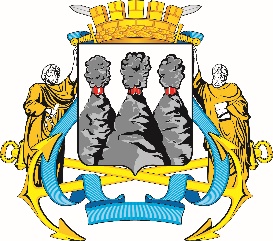 ГОРОДСКАЯ ДУМАПЕТРОПАВЛОВСК-КАМЧАТСКОГО ГОРОДСКОГО ОКРУГАот 30.10.2019 № 533-р23-я сессияг.Петропавловск-КамчатскийПредседатель Городской Думы Петропавловск-Камчатского городского округа       Г.В. МонаховаГОРОДСКАЯ ДУМАПЕТРОПАВЛОВСК-КАМЧАТСКОГО ГОРОДСКОГО ОКРУГА